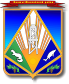 МУНИЦИПАЛЬНОЕ ОБРАЗОВАНИЕХАНТЫ-МАНСИЙСКИЙ РАЙОНХанты-Мансийский автономный округ – ЮграАДМИНИСТРАЦИЯ ХАНТЫ-МАНСИЙСКОГО РАЙОНАП О С Т А Н О В Л Е Н И Еот              2020                                                                                                  № г. Ханты-МансийскОб утверждении административных регламентов предоставления муниципальных услуг в сфере архивного делаВ соответствии с Федеральным законом от 27.07.2010 № 210-ФЗ 
«Об организации предоставления государственных и муниципальных услуг», Уставом Ханты-Мансийского района, постановлением администрации Ханты-Мансийского района от 08.04.2016 № 121 «О разработке и утверждении административных регламентов предоставления муниципальных услуг»:1. Утвердить:1.1. Административный регламент предоставления муниципальной услуги по предоставлению архивных справок, архивных выписок, копий архивных документов (приложение 1).1.2. Административный регламент предоставления муниципальной услуги по выдаче копий архивных документов, подтверждающих право 
на владение землей (приложение 2).2. Признать утратившими силу постановления администрации Ханты-Мансийского района:           от 05.02.2018 № 48 «Об утверждении административных регламентов предоставления муниципальных услуг в сфере архивного дела»;от 31.08.2018 № 242 «О внесении изменений в постановление администрации Ханты-Мансийского района от 05.02.2018 № 48 
«Об утверждении административных регламентов предоставления муниципальных услуг в сфере архивного дела»;от 21.11.2018 № 345 «О внесении изменений в постановление администрации Ханты-Мансийского района от 05.02.2018 № 48 
«Об утверждении административных регламентов предоставления муниципальных услуг в сфере архивного дела».3. Опубликовать (обнародовать) настоящее постановление в газете «Наш район» и разместить на официальном сайте администрации Ханты-Мансийского района. 4. Настоящее постановление вступает в силу после официального опубликования (обнародования).5. Контроль за выполнением постановления возложить 
на заместителя главы района, курирующего деятельность архивного отдела.Глава Ханты-Мансийского района                                             К.Р. Минулин